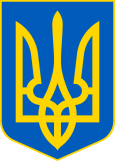 УКРАЇНААВАНГАРДІВСЬКА СЕЛИЩНА РАДАОВІДІОПОЛЬСЬКОГО РАЙОНУ ОДЕСЬКОЇ ОБЛАСТІРІШЕННЯВідповідно до статті 284 Податкового кодексу України, Бюджетного кодексу України, керуючись пунктами 24, 35 частини 1 статті 26 Закону України «Про місцеве самоврядування в Україні», враховуючи рекомендації постійної комісії селищної ради з питань бюджету та соціально-економічного розвитку, промисловості, підприємництва та регуляторної політики, торгівлі, громадського харчування та послуг, Авангардівська селищна рада ВИРІШИЛА:1. Встановити з 01 січня 2017 року до 31 грудня 2017 року пільги щодо земельного податку на території Авангардівської селищної ради Овідіопольського району, звільнівши від його сплати:1.1. Органи місцевого самоврядування (Авангардівська селищна рада).1.2.Дошкільні та загальноосвітні навчальні заклади («Дошкільний навчальний заклад (дитячий садок) – загальноосвітня школа І ступеня»), заклади культури («Будинок культури та відпочинку»), охорони здоров’я («Авангардівська амбулаторія загальної практики – сімейної медицини»), які повністю утримуються за рахунок коштів державного або місцевого бюджетів.1.3. Парки комунальної власності.1.4. Комунальні підприємства, які засновані Авангардівською селищною радою Овідіопольського району («Авангардкомунсервіс», ЖКП «Драгнава»).2. Не сплачується земельний податок за земельні ділянки, що передбачені статтею 283 Податкового кодексу України.3.Авангардівська селищна рада Овідіопольського району встановлює ставки та пільги щодо земельного податку, що сплачуються на території ради відповідно до статті 284 Податкового кодексу України.№334-VІвід 14.07.2016р.4. Секретарю селищної ради оприлюднити дане рішення в місцевих засобах масової інформації та/або на офіційному сайті Авангардівської селищної ради Овідіопольського району http://avangard.odessa.gov.ua.5. Контроль за виконання рішення покласти на постійну комісію селищної ради з питань бюджету та соціально-економічного розвитку, промисловості, підприємництва та регуляторної політики, торгівлі, громадського харчування та послуг.Селищний голова					                          С.Хрустовський№334-VІвід 14.07.2016р.Про встановлення пільг щодо сплати земельного податку у 2017 році на території Авангардівської селищної ради Овідіопольського району